Al Dirigente scolasticoIC CetraroVia Donato Faini snc – 87022 – Cetraro (CS)E mail: csic872004@istruzione.itOggetto: richiesta partecipazione assemblea sindacale_l_ sottoscritt__  ___________________________________  in servizio presso                                                                  (Cognome e nome)in qualità di  docente  -    collaboratore scolastico  -  assistente amministrativo – assistente tecnico - consapevole che la dichiarazione di adesione è utilizzata ai fini del computo del monte ore individuale ed è irrevocabile,comunica di voler partecipare all’ Assemblea Sindacale del ___/___/_____, in orario di servizio dalle __:__ alle __:__ indetta da ___________________________ che si terrà  presso_______________________________________ in modalità telematica.Dichiara di aver già usufruito nel corrente anno scolastico di n° __ore di permesso per la partecipazione ad assemblee sindacali.  Cetraro,________________	                         Firma_________________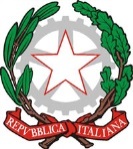 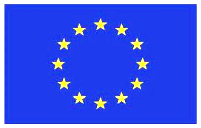 ISTITUTO COMPRENSIVO CETRAROScuola dell’Infanzia, Primaria e Secondaria di I grado ad Indirizzo MusicaleVia Donato Faini - 87022 - CETRARO (CS) –  (0982) 91081- 91294C. F. 86001890788 - C. M. CSIC872004 -  codice univoco ufficio UFV13L e-mail: csic872004@istruzione.it- PEC: csic872004@pec.istruzione.itSito web: www.iccetraro.edu.it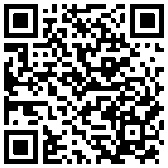 Scuola dell’InfanziaScuola dell’InfanziaScuola PrimariaScuola PrimariaScuola Secondaria di I gradoMarinaSanta LuciaMarinaSanta BarbaraVia Donato Faini – “C. Alvaro”CentroSan Pietro AltoCentroSan Pietro AltoCorso San BenedettoSan GiacomoVonellaSan GiacomoVonellaSan FilippoSan Filippo